Name of Service User:	D.O.B: 	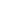 Male / Female (Circle)		Establishment: GP Name:	                        Admission Date: 	                                                *To be completed by the first 6-week review and details added to care/support plan*Known Pain History (E.g. Relevant history, Arthritis, joint pain, hip replacement)  Environmental factors (E.g. room temperature, noise, seating)Facial expression (E.g. grimacing, wincing, frowning)Facial expression (E.g. grimacing, wincing, frowning)Body Movement (E.g. altered gait, pacing, rocking, repetitive movement)Body Movement (E.g. altered gait, pacing, rocking, repetitive movement)Verbalisation / Vocalisation (E.g. Sighing, grunting, groaning, aggression)Verbalisation / Vocalisation (E.g. Sighing, grunting, groaning, aggression)Interpersonal interactions (E.g. Aggression, withdrawal, resisting)Interpersonal interactions (E.g. Aggression, withdrawal, resisting)Changes in activity patterns (E.g. walking with purpose, altered sleep, altered rest pattern)Changes in activity patterns (E.g. walking with purpose, altered sleep, altered rest pattern)Mental Status (Crying, distress, irritability)Mental Status (Crying, distress, irritability)Physical Changes (E.g. skin tear, pressure area, stiffness in joints, flushed or pale face,)Physical Changes (E.g. skin tear, pressure area, stiffness in joints, flushed or pale face,)